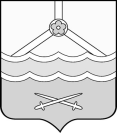 КОНТРОЛЬНО-СЧЁТНАЯ ПАЛАТАШимского муниципального района(Контрольно-счётная палата)ул.Новгородская, д.21, р.п. Шимск, Новгородская обл., Россия, 174150  тел. (81656)54-400   E-mail:  ksp_shimsk@mail.ru   _________________________________________________________________________________Заключение № 9-пна проект постановления Администрации Шимского муниципального района «О внесении изменений в муниципальную программу «Развитие образования, молодежной политики и спорта в Шимском муниципальном районе на 2014-2020 годы»Заключение Контрольно-счётной палаты  на проект постановления Администрации Шимского муниципального района «О внесении изменений в муниципальную программу «Развитие образования, молодежной политики и спорта в Шимском муниципальном районе на 2014-2020 годы» (далее – проект программы, постановления) подготовлено в соответствии с п.2 ст. 157  Бюджетного кодекса  Российской Федерации, статьи 8 Положения о Контрольно-счётной палате Шимского муниципального района, утвержденного решением Думы Шимского муниципального района от 16.11.2011 № 90, постановления Администрации Шимского муниципального района от 28.08.2013 № 1154 «Об утверждении Порядка принятия решений о разработке муниципальных программ Администрации  Шимского муниципального района, их формирования и реализации» (далее - Порядок разработки муниципальных программ). Проект программы представлен в Контрольно-счётную палату Шимского муниципального района председателем комитета образования Администрации Шимского муниципального района Н.Р. Русаковой 05.02.2015 года.Муниципальная программа «Развитие образования, молодежной политики и спорта в Шимском муниципальном районе на 2014-2020 годы» (далее – Программа) утверждена постановлением Администрации Шимского муниципального района от 12.12.2013 № 1555 «Об утверждении муниципальной программы «Развитие образования, молодежной политики и спорта в Шимском муниципальном районе на 2014-2020 годы». К проекту программы предоставлен расчет финансовых ресурсов, необходимых для реализации муниципальной программы  «Развитие образования, молодежной политики и спорта в Шимском муниципальном районе на 2014-2020 годы».Представленные на экспертизу изменения в Программу обусловлены изменением объемов бюджетных ассигнований с целью приведения их в соответствие с решением Думы Шимского муниципального района от 24.12.2014 № 373 «О бюджете муниципального района на 2015 год и на плановый период 2016 и 2017 годов» (в редакции изменений от 05.02.2015 № 383).   1. Анализ изменения объемов и источников финансирования муниципальной программы(тыс.руб.)Общий предполагаемый объем бюджетных ассигнований на реализацию муниципальной программы с учетов вносимых изменений на 2015-2017 годы уменьшится на 79891,1 тыс.руб.  и составит 327839,1 тыс.руб.Источниками финансирования Программы (раздел 5 Программы) планируются средства бюджета муниципального района (95556,4 тыс.руб.) и областного бюджета (232282,7 тыс.руб.).2. Анализ изменения объемов и источников финансирования мероприятий подпрограмм(тыс.руб.)Статьей 179 Бюджетного кодекса Российской Федерации предусмотрено, что объем бюджетных ассигнований на финансовое обеспечение реализации государственных (муниципальных) программ утверждается законом (решением) о бюджете по соответствующей каждой программе целевой статье расходов бюджета в соответствии с утвердившим программу нормативным правовым актом Правительства Российской Федерации, высшего исполнительного органа государственной власти субъекта Российской Федерации, муниципальным правовым актом местной администрации муниципального образования.Таким образом, целью вносимых изменений в муниципальную программу «Развитие образования, молодежной политики и спорта в Шимском муниципальном районе на 2014-2020 годы»   в части объемов бюджетных ассигнований является приведение ее в соответствие с решением Думы Шимского муниципального района от 24.12.2014 № 373 «О бюджете муниципального района на 2015 год и на плановый период 2016 и 2017 годов» (с учетом изменений от 05.02.2015 № 383). Вывод         Представленный для проведения финансово-экономической экспертизы проект постановления  «О внесении изменений в муниципальную программу «Развитие образования, молодежной политики и спорта в Шимском муниципальном районе на 2014-2020 годы» подготовлен в соответствии с требованиями норм действующего бюджетного законодательства, а так же в соответствии с Постановлением Администрации Шимского муниципального района от 28.08.2013 № 1154 «Об утверждении Порядка принятия решений о разработке муниципальных программ Администрации  Шимского муниципального района, их формирования и реализации» в связи с чем, может быть рекомендован к принятию.Председатель Контрольно-счётной палаты                                                           С.Н. Никифороваот  13.02.2015  № 34на  № 217 от 05.02.2015Председателю комитета образования  Администрации Шимского муниципального районаН.Р. РусаковойНаименование подпрограммыОбъем финансирования на 2015 -2017 годыпо Решению Думы Шимского муниципального района от 24.12.2014 № 373 «О бюджете муниципального района на 2015 год и на плановый период 2016 и 2017 годов» (в редакции изменений от  05.02.2015 № 383)Объем финансирования на 2015 -2017 годыпо Решению Думы Шимского муниципального района от 24.12.2014 № 373 «О бюджете муниципального района на 2015 год и на плановый период 2016 и 2017 годов» (в редакции изменений от  05.02.2015 № 383)Объем финансирования на 2015 -2017 годыпо Решению Думы Шимского муниципального района от 24.12.2014 № 373 «О бюджете муниципального района на 2015 год и на плановый период 2016 и 2017 годов» (в редакции изменений от  05.02.2015 № 383)Наименование подпрограммы2015 год2016год2017годПодпрограмма«Развитие дошкольного и общего образования Шимского муниципального района»91670,590246,882531,0Подпрограмма «Развитие дополнительного образования Шимского муниципального района»3470,53382,13396,1Подпрограмма«Вовлечение молодежи Шимского муниципального района в   социальную практику»40,040,040,0Подпрограмма «Патриотическое воспитание населения Шимского муниципального района»35,035,035,0Подпрограмма«Комплексные меры противодействия наркомании и зависимости от других психоактивных веществ в Шимском муниципальном районе»22,022,022,0Подпрограмма «Развитие физической культуры и массового спорта в    Шимском муниципальном районе»672,4670,4609,8Подпрограмма «Обеспечение реализации муниципальной программы и прочие мероприятия в области образования, молодежной политики и спорта Шимского муниципального района»17810,315324,817763,4итого113720,7109721,1104397,3Источники финансирования, годОбъем финансирования (действующая редакция)Постановление от 12.12.2013 №1555 (в редакции изменений от __.__.20__ №____)Объем финансирования (проект постановления)Объем бюджетных ассигнований, утвержденных Решением Думы муниципального района в редакции изменений от  05.02.2015 № 383Отклонение(+,-)Отклонение(+,-)Отклонение(+,-)Причины изменения плановых показателейИсточники финансирования, годОбъем финансирования (действующая редакция)Постановление от 12.12.2013 №1555 (в редакции изменений от __.__.20__ №____)Объем финансирования (проект постановления)Объем бюджетных ассигнований, утвержденных Решением Думы муниципального района в редакции изменений от  05.02.2015 № 383От объема финансирования (действующая редакция)Постановление от 12.12.2013 №1555(в редакции изменений от __.__.20__ №____)От объема финансирования (действующая редакция)Постановление от 12.12.2013 №1555(в редакции изменений от __.__.20__ №____)От объема бюджетных ассигнований, утвержденных Решением Думы муниципального района в редакции изменений от 05.02.2015 № 383Причины изменения плановых показателей13456=4-37=4-57=4-56Областной бюджет201520162017Итого80179,1145655,584849,5310684,181786,668141,182355,0232282,7хххх+1607,5-77514,4-2494,5-78401,4ххххххххРешение Думы Шимского муниципального района от 24.12.2014 № 373 «О бюджете муниципального района на 2015 год и на плановый период 2016 и 2017 годов» (в редакции изменений от 05.02.2015 № 383).Бюджет муниципального района201520162017Итого31914,838804,126327,297046,131934,141580,022042,395556,4хххх+19,3+2775,9-4284,9-1489,700000000Решение Думы Шимского муниципального района от 24.12.2014 № 373 «О бюджете муниципального района на 2015 год и на плановый период 2016 и 2017 годов» (в редакции изменений от 05.02.2015 № 383).ИТОГО201520162017407730,2112093,9184459,6111176,7327839,1113720,7109721,1104397,3х113720,7109721,1104397,3-79891,1+1626,8-74738,5-6779,400000000Вид расходов, бюджет2015 год2015 год2015 год2015 год2015 год2016 год2016 год2016 год2016 год2016 год2017 год2017 год2017 год2017 год2017 годВид расходов, бюджетВ утвержденной редакции от__.__.20__ №____)Проект пост.Проект пост.Разница (гр.3-гр.2)Разница (гр.3-гр.2)В утвержденной редакции от__.__.20__ №____)Проект пост.Проект пост.Разница (гр.6-гр.5)Разница (гр.6-гр.5)В утвержденной редакции от__.__.20__ №____)Проект пост.Проект пост.Разница (гр.9-гр.8)Разница (гр.9-гр.8)123344566778991010Подпрограмма «Развитие дошкольного и общего образования   Шимского муниципального района» Подпрограмма «Развитие дошкольного и общего образования   Шимского муниципального района» Подпрограмма «Развитие дошкольного и общего образования   Шимского муниципального района» Подпрограмма «Развитие дошкольного и общего образования   Шимского муниципального района» Подпрограмма «Развитие дошкольного и общего образования   Шимского муниципального района» Подпрограмма «Развитие дошкольного и общего образования   Шимского муниципального района» Подпрограмма «Развитие дошкольного и общего образования   Шимского муниципального района» Подпрограмма «Развитие дошкольного и общего образования   Шимского муниципального района» Подпрограмма «Развитие дошкольного и общего образования   Шимского муниципального района» Подпрограмма «Развитие дошкольного и общего образования   Шимского муниципального района» Подпрограмма «Развитие дошкольного и общего образования   Шимского муниципального района» Подпрограмма «Развитие дошкольного и общего образования   Шимского муниципального района» Подпрограмма «Развитие дошкольного и общего образования   Шимского муниципального района» Подпрограмма «Развитие дошкольного и общего образования   Шимского муниципального района» Подпрограмма «Развитие дошкольного и общего образования   Шимского муниципального района» Подпрограмма «Развитие дошкольного и общего образования   Шимского муниципального района» 1.1. Выполнение муниципальными автономными дошкольными образовательными учреждениями (организациями) муниципальных заданийБюджет муниципального районаОбластной бюджет8967,018647,89368,719258,79368,719258,7401,7610,9401,7610,96111,019757,98400,517253,08400,517253,02289,5-2504,92289,5-2504,98611,019757,98611,019757,98270,520846,7-340,51088,8-340,51088,81.2. Расходы на содержание воспитанников (питание) из многодетных семей и воспитанников, освобожденных от платы за присмотр и уход в дошкольных образовательных учреждениях (организациях)Бюджет муниципального района320,6238,5238,5-82,1-82,1297,7272,4272,4-25,3-25,3297,7297,7272,4-25,3-25,31.3. Осуществление отдельных гос. полномочий по оказанию соц. Поддержки обучающимся мун. образований орг-ций (двухразовое питание детей с ограниченными возможностями здоровья)Областной бюджет339,079,579,5-259,5-259,5354,679,579,5-275,1-275,1354,6354,679,5-275,1-275,11.4. Погашение задолженности за изготовление проектной сметной документации на строительство здания муниципального дошкольного образовательного учреждения, оплата экспертизы проектной сметной документации  и финансирование строительства здания муниципального дошкольного образовательного учреждения (организации), включая расчеты с подрядчиками на условиях рассрочки платежа за выполненные работыБюджет муниципального районаОбластной бюджет000000000018170,060830,018170,0018170,000-60830,00-60830,000000000001.6. Оплата изготовления сметной документации, осуществление капитальных и текущих ремонтов зданий организаций, осуществляющих образовательную деятельность по образовательным программам дошкольного образованияБюджет муниципального района200,000-200,0-200,0200,000-200,0-200,0200,0200,00-200,0-200,01.7. Обеспечение пожарной, антитеррористической, антикриминальной безопасности учреждений (организаций), осуществляющих образовательную деятельность по образовательным программам дошкольного образованияБюджет муниципального районаОбластной бюджет100,0222,650,0329,050,0329,0-50,0106,4-50,0106,4100,0222,60230,10230,1-100,07,5-100,07,5100,0222,6100,0222,60300,5-100,077,9-100,077,91.8. Обеспечение учреждений (организаций), осуществляющих образовательную деятельность по образовательным программам дошкольного образования электронным документооборотомБюджет муниципального района90,000-90,0-90,090,000-90,0-90,090,090,00-90,0-90,01.9. Организация питьевого режима в дошкольных учреждениях Областной бюджет54,034,834,8-19,2-19,254,034,834,8-19,2-19,254,054,034,8-19,2-19,22.3. Организация дистанционного образования детей-инвалидовБюджет муниципального района27,500-27,5-27,527,500-27,5-27,527,527,50-27,5-27,53.1. Выполнение муниципальными автономными общеобразовательными учреждениями (организациями) муниципальных заданийБюджет муниципального районаОбластной бюджет11797,834641,37632,839134,17632,839134,1-41654492,8-41654492,85291,337663,37077,831748,37077,831748,31786,5-5915,01786,5-5915,08484,437663,38484,437663,36077,837867,5-2406,6204,2-2406,6204,23.2. Ежемесячное денежное вознаграждение за классное руководство в мун. образовательных учреждениях, реализующих общеобразовательные программы начального общего, основного общего и среднего (полного) общего образованияОбластной бюджет666,2697,9697,931,731,7666,2561,8561,8-104,4-104,4666,2666,2697,931,731,73.3. Осуществление отдельных государственных полномочий по оказанию социальной поддержки обучающихся муниципальных образовательных организацийОбластной бюджет7161,57175,87175,814,314,37161,55720,95720,9-1440,6-1440,67161,57161,57214,653,153,13.4. Осуществление отдельных государственных полномочий по обеспечению бесплатным молоком обучающихся муниципальных образовательных организацийОбластной бюджет130,7169,7169,739,039,000000000003.5. Обеспечение доступа организаций, осуществляющих  образовательную деятельность по образовательным программам начального общего, основного общего и среднего общего образования, к информационно-телекоммуникационной сети «Интернет»Областной бюджет131,5105,2105,2-26,3-26,3131,584,784,7-46,8-46,8131,5131,5105,2-26,3-26,33.6. Оснащение организаций, осуществляющих образовательную деятельность по образовательным программам начального общего, основного общего и среднего общего образования, современным компьютерным и мультимедийным оборудованиемОбластной бюджет45,400-45,4-45,445,400-45,4-45,445,445,40-45,4-45,43.7. Обеспечение организаций, осуществляющих образовательную деятельность по образовательным программам начального общего, основного общего и среднего общего образования, учебниками и учебными пособиямиОбластной бюджет365,3369,4369,44,14,1365,3297,4297,4-67,9-67,9365,3365,3369,44,14,13.8. Обслуживание навигационной системы ГЛОНАСС, установленной на транспортных средствах организаций, осуществляющих образовательную деятельность по образовательным программам начального общего, основного общего и среднего общего образования.Бюджет муниципального районаОбластной бюджет80,000000-80,00-80,0080,000000-80,00-80,0080,0080,0000-80,00-80,003.9. Обеспечение пожарной, антитеррористической, антикриминальной безопасности учреждений (организаций), осуществляющих образовательную деятельность по образовательным программам начального общего, основного общего и среднего общего образованияБюджет муниципального районаОбластной бюджет205,4287,4140,0252,5140,0252,5-65,4-34,9-65,4-34,9205,4287,40257,20257,2-205,4-30,2-205,4-30,2205,4287,4205,4287,40313,2-205,425,8-205,425,83.10. Организация питьевого режима в общеобразовательных учреждениях (организациях)Бюджет муниципального районаОбластной бюджет63,347,631,266,831,266,8-32,119,2-32,119,263,347,6047,0047,0-63,3-0,6-63,3-0,663,347,663,347,6066,8-63,319,2-63,319,23.11. Оплата изготовления сметной документации, осуществление капитальных и текущих ремонтов зданий организаций, осуществляющих образовательную деятельность по образовательным программам начального общего, основного общего и среднего общего образованияБюджет муниципального районаОбластной бюджет100,0309,56392,406392,406292,4-309,56292,4-309,5100,0298,70000-100,0-298,7-100,0-298,7100,0298,7100,0298,700-100,0-298,7-100,0-298,73.12. Организация обеспечения мун. образовательных учреждений (организаций), имеющих государственную аккредитацию, бланками документов государственного образца об уровне образования.Бюджет муниципального районаОбластной бюджет014,20,114,20,114,20,100,10014,2011,4011,40-2,80-2,8014,2014,2014,200003.13. Организация энергосбережения в образовательных учреждениях (организациях),Бюджет муниципального района000000000000000И Т О Г О 85015,691670,591670,56654,96654,9158636,490246,890246,8-68389,6-68389,685329,585329,582531,0-2798,5-2798,5Подпрограмма «Развитие дополнительного образования Шимского муниципального района»Подпрограмма «Развитие дополнительного образования Шимского муниципального района»Подпрограмма «Развитие дополнительного образования Шимского муниципального района»Подпрограмма «Развитие дополнительного образования Шимского муниципального района»Подпрограмма «Развитие дополнительного образования Шимского муниципального района»Подпрограмма «Развитие дополнительного образования Шимского муниципального района»Подпрограмма «Развитие дополнительного образования Шимского муниципального района»Подпрограмма «Развитие дополнительного образования Шимского муниципального района»Подпрограмма «Развитие дополнительного образования Шимского муниципального района»Подпрограмма «Развитие дополнительного образования Шимского муниципального района»Подпрограмма «Развитие дополнительного образования Шимского муниципального района»Подпрограмма «Развитие дополнительного образования Шимского муниципального района»Подпрограмма «Развитие дополнительного образования Шимского муниципального района»Подпрограмма «Развитие дополнительного образования Шимского муниципального района»Подпрограмма «Развитие дополнительного образования Шимского муниципального района»Подпрограмма «Развитие дополнительного образования Шимского муниципального района»2.1. Кадровое, материально-техническое и хозяйственное обеспечение программ дополнительного образованияБюджет муниципального районаОбластной бюджет4037,204037,202311,7571,32311,7571,3-1725,5571,32598,802598,802109,9571,32109,9571,3-488,9571,32613,802109,9571,32109,9571,3-503,9571,3-503,9571,32.2. Обеспечение пожарной, антитеррористической, антикриминальной безопасности учреждений (организаций) по внешкольной работе с детьмиБюджет муниципального районаОбластной бюджет15,0142,015,0142,010,059,710,059,7-5,0-82,315,0125,615,0125,6053,9053,9-15,0-71,70125,6067,9067,90-57,70-57,72.3. Организация энергосбережения в образовательных учреждениях (организациях) по внешкольной работе с детьми,Бюджет муниципального района0000000000000004.1. Организация отдыха детей и трудоустройство несовершеннолетних граждан от 14 до 18 лет в каникулярное времяБюджет муниципального района625,0625,0625,0625,00625,0625,0625,0625,00625,0625,0625,0005.1. Организация и проведение олимпиады школьников младшего школьного возрастаБюджет муниципального района6,06,01,01,0-5,06,06,000-6,06,000-6,0-6,05.2. Организация и проведение районных мероприятий (конкурсы, конференции, форумы, фестивали) в направлении «Государственная поддержка талантливой молодежи»Бюджет муниципального района2,02,01,01,0-1,02,02,000-2,02,000-2,0-2,05.3. Организация и проведение районных конкурсных мероприятий спортивной направленности (соревнования, спартакиад, фестивали, игры, состязания, турниры, сборы), в том числе в рамках приоритетного  национального проекта «Образование» в направлении «Государственная поддержка талантливой молодежи» Бюджет муниципального района3,03,01,01,0-2,03,03,000-3,03,000-3,0-3,05.4. Выплата стипендий Главы муниципального района «О дополнительных мерах социальной поддержки обучающихся, проявивших способности в учебной и научно-исследовательской деятельности» Бюджет муниципального района18,018,018,018,0018,018,022,022,04,018,022,022,0+4,0+4,05.5. Организация и проведение церемонии награждения одаренных детей  и талантливой молодёжи (победителей областных олимпиад и иных конкурсных мероприятий), лауреатов премии Президента Российской Федерации по поддержки талантливой молодёжи, обладателей именных и стипендий Главы муниципального районаБюджет муниципального района3,03,01,01,0-2,03,03,000-3,03,000-3,0-3,0И Т О Г О4851,24851,23470,53470,5-1380,73396,43396,43382,13382,1-14,33396,43396,13396,1-0,3-0,3Подпрограмма «Вовлечение молодежи Шимского муниципального района в   социальную практику»Подпрограмма «Вовлечение молодежи Шимского муниципального района в   социальную практику»Подпрограмма «Вовлечение молодежи Шимского муниципального района в   социальную практику»Подпрограмма «Вовлечение молодежи Шимского муниципального района в   социальную практику»Подпрограмма «Вовлечение молодежи Шимского муниципального района в   социальную практику»Подпрограмма «Вовлечение молодежи Шимского муниципального района в   социальную практику»Подпрограмма «Вовлечение молодежи Шимского муниципального района в   социальную практику»Подпрограмма «Вовлечение молодежи Шимского муниципального района в   социальную практику»Подпрограмма «Вовлечение молодежи Шимского муниципального района в   социальную практику»Подпрограмма «Вовлечение молодежи Шимского муниципального района в   социальную практику»Подпрограмма «Вовлечение молодежи Шимского муниципального района в   социальную практику»Подпрограмма «Вовлечение молодежи Шимского муниципального района в   социальную практику»Подпрограмма «Вовлечение молодежи Шимского муниципального района в   социальную практику»Подпрограмма «Вовлечение молодежи Шимского муниципального района в   социальную практику»Подпрограмма «Вовлечение молодежи Шимского муниципального района в   социальную практику»Подпрограмма «Вовлечение молодежи Шимского муниципального района в   социальную практику»1.2. Организация деятельности талантливой молодежи, грантовая поддержка инициатив (проектов)Бюджет муниципального района0010,010,0+10,00010,010,0+10,00010,010,0+10,02.2. Организация издания и распространения информационных, методических CD-дисков, сборников, брошюр, буклетов и прочей печатной продукции по приоритетным направлениям государственной молодежной политикиБюджет муниципального района2,52,52,52,502,52,52,52,502,52,52,52,503.3. Организация и проведение Дня семьи, любви и верности Бюджет муниципального района005,05,0+5,0005,05,0+5,0005,05,0+5,03.4. Организация и проведение торжественных мероприятий, направленных на укрепление и развитие семейных ценностей и традицийБюджет муниципального района5,05,000-5,05,05,000-5,05,05,000-5,04.1. Организация и проведение районных мероприятий, направленных на пропаганду здорового образа жизни. Бюджет муниципального района3,03,03,03,003,03,03,03,003,03,03,03,006.1. Организация и проведение конкурсов, конференций, форумов, фестивалей и прочих мероприятий по направлениям государственной молодежной политикиБюджет муниципального района19,519,519,519,5019,519,519,519,5019,519,519,519,50И Т О Г О30,030,040,040,0+10,030,030,040,040,0+10,030,030,040,040,0+10,0Подпрограмма «Патриотическое воспитание населения Шимского муниципального района»Подпрограмма «Патриотическое воспитание населения Шимского муниципального района»Подпрограмма «Патриотическое воспитание населения Шимского муниципального района»Подпрограмма «Патриотическое воспитание населения Шимского муниципального района»Подпрограмма «Патриотическое воспитание населения Шимского муниципального района»Подпрограмма «Патриотическое воспитание населения Шимского муниципального района»Подпрограмма «Патриотическое воспитание населения Шимского муниципального района»Подпрограмма «Патриотическое воспитание населения Шимского муниципального района»Подпрограмма «Патриотическое воспитание населения Шимского муниципального района»Подпрограмма «Патриотическое воспитание населения Шимского муниципального района»Подпрограмма «Патриотическое воспитание населения Шимского муниципального района»Подпрограмма «Патриотическое воспитание населения Шимского муниципального района»Подпрограмма «Патриотическое воспитание населения Шимского муниципального района»Подпрограмма «Патриотическое воспитание населения Шимского муниципального района»Подпрограмма «Патриотическое воспитание населения Шимского муниципального района»Подпрограмма «Патриотическое воспитание населения Шимского муниципального района»4.2. Организация и проведение церемоний захоронения останков воинов, обнаруженных в ходе поисковых работБюджет муниципального района15,015,015,015,0015,015,015,015,0015,015,015,015,004.5. Оказание содействия в экипировке членов поисковых отрядов области, обеспечении питанием и транспортомБюджет муниципального района15,015,015,015,0015,015,015,015,0015,015,015,015,004.9. Обеспечение мероприятий, посвященных Дню Победы, посвященных Дню освобождения п. Шимск от немецко-фашистских захватчиков (венки, цветы, ленты)Бюджет муниципального района5,05,05,05,005,05,05,05,005,05,05,05,00Приобретение гранитных плит, тротуарной плитки для реконструкции воинского захоронения в п. ШимскБюджет муниципального района00000----И Т О Г О35,035,035,035,0035,035,035,035,0035,035,035,035,00Подпрограмма «Комплексные меры противодействия наркомании и зависимости от других психоактивных веществ в Шимском муниципальном районе» Подпрограмма «Комплексные меры противодействия наркомании и зависимости от других психоактивных веществ в Шимском муниципальном районе» Подпрограмма «Комплексные меры противодействия наркомании и зависимости от других психоактивных веществ в Шимском муниципальном районе» Подпрограмма «Комплексные меры противодействия наркомании и зависимости от других психоактивных веществ в Шимском муниципальном районе» Подпрограмма «Комплексные меры противодействия наркомании и зависимости от других психоактивных веществ в Шимском муниципальном районе» Подпрограмма «Комплексные меры противодействия наркомании и зависимости от других психоактивных веществ в Шимском муниципальном районе» Подпрограмма «Комплексные меры противодействия наркомании и зависимости от других психоактивных веществ в Шимском муниципальном районе» Подпрограмма «Комплексные меры противодействия наркомании и зависимости от других психоактивных веществ в Шимском муниципальном районе» Подпрограмма «Комплексные меры противодействия наркомании и зависимости от других психоактивных веществ в Шимском муниципальном районе» Подпрограмма «Комплексные меры противодействия наркомании и зависимости от других психоактивных веществ в Шимском муниципальном районе» Подпрограмма «Комплексные меры противодействия наркомании и зависимости от других психоактивных веществ в Шимском муниципальном районе» Подпрограмма «Комплексные меры противодействия наркомании и зависимости от других психоактивных веществ в Шимском муниципальном районе» Подпрограмма «Комплексные меры противодействия наркомании и зависимости от других психоактивных веществ в Шимском муниципальном районе» Подпрограмма «Комплексные меры противодействия наркомании и зависимости от других психоактивных веществ в Шимском муниципальном районе» Подпрограмма «Комплексные меры противодействия наркомании и зависимости от других психоактивных веществ в Шимском муниципальном районе» Подпрограмма «Комплексные меры противодействия наркомании и зависимости от других психоактивных веществ в Шимском муниципальном районе» 2.1. Проведение районного фестиваля агитационных бригад учащихся «За здоровый образ жизни»Бюджет муниципального района2,02,02,02,002,02,02,02,002,02,02,02,002.3. Проведение школьных, районных конкурсов творческих работ на темы, направленные на самопознание учащихся, формирование духовных, нравственных и гражданско-патриотических ценностей и идеалов. Публикация лучших работ в газете «Шимские вести»Бюджет муниципального района2,52,512,512,5+10,02,52,512,512,5+10,02,52,512,512,5+10,02.6. Организация работы волонтерских групп в образовательных учреждениях муниципального районаБюджет муниципального района5,05,05,05,005,05,05,05,005,05,05,05,002.7. Организация проведения акций в рамках:Всемирного дня здоровья (7 апреля); Международного дня борьбы с наркоманией и наркобизнесом (26 июня); Международного дня отказа от курения (третий четверг ноября), Международного дня борьбы со СПИД (1 декабря)Бюджет муниципального района10,010,000-10,010,010,000-10,010,010,000-10,02.8. Проведение досуговых культурно-просветительских мероприятий пропагандирующих здоровый образ жизниБюджет муниципального района2,52,52,52,502,52,52,52,502,52,52,52,50И Т О Г О22,022,022,022,0022,022,022,022,0022,022,022,022,00Подпрограмма «Развитие физической культуры и массового спорта в  Шимском муниципальном районе»Подпрограмма «Развитие физической культуры и массового спорта в  Шимском муниципальном районе»Подпрограмма «Развитие физической культуры и массового спорта в  Шимском муниципальном районе»Подпрограмма «Развитие физической культуры и массового спорта в  Шимском муниципальном районе»Подпрограмма «Развитие физической культуры и массового спорта в  Шимском муниципальном районе»Подпрограмма «Развитие физической культуры и массового спорта в  Шимском муниципальном районе»Подпрограмма «Развитие физической культуры и массового спорта в  Шимском муниципальном районе»Подпрограмма «Развитие физической культуры и массового спорта в  Шимском муниципальном районе»Подпрограмма «Развитие физической культуры и массового спорта в  Шимском муниципальном районе»Подпрограмма «Развитие физической культуры и массового спорта в  Шимском муниципальном районе»Подпрограмма «Развитие физической культуры и массового спорта в  Шимском муниципальном районе»Подпрограмма «Развитие физической культуры и массового спорта в  Шимском муниципальном районе»Подпрограмма «Развитие физической культуры и массового спорта в  Шимском муниципальном районе»Подпрограмма «Развитие физической культуры и массового спорта в  Шимском муниципальном районе»Подпрограмма «Развитие физической культуры и массового спорта в  Шимском муниципальном районе»Подпрограмма «Развитие физической культуры и массового спорта в  Шимском муниципальном районе»1.1. Расходы на выплаты персоналу муниципального автономного образовательного учреждения дополнительного образования детей «Центр дополнительного образования детей» по обеспечению тренерской работы Бюджет муниципального района592,0592,0624,6624,6+32,6592,0592,0624,6624,6+32,6592,0592,0562,0562,0-30,01.2. Организация участия во Всероссийских,  межрайонных, областных спортивно-массовых и спортивных мероприятиях по различным видам спорта с различными группами населения районаБюджет муниципального района5,05,02,02,0-3,05,05,02,02,0-3,05,05,02,02,0-3,02.1. Организация и проведение Спартакиад, всероссийских, межрайонных, районных спортивно-массовых и спортивных мероприятий по различным видам спорта с различными группами населения района (оплата работы судей, бригад скорой медицинской помощи, подготовка мест соревнований)Бюджет муниципального района10,010,012,012,0+2,010,010,012,012,0+2,010,010,012,012,0+2,02.2. Организация и проведение: 
- церемоний награждения победителей среди команд и спортсменов муниципального района по итогам соревнований;- профессионального праздника День физкультурника (приобретение грамот, кубков, медалей и канцелярских товаров)Бюджет муниципального района15,015,016,016,0+1,015,015,016,016,0+1,015,015,016,016,0+1,02.3. Осуществление отдельных государственных полномочий по присвоению спортивных разрядов и квалификационных категорий спортивных судейОбластной бюджет12,812,810,410,4-2,412,812,88,48,4-4,412,812,810,410,4-2,42.4. Возмещение затрат по содержанию штатных единиц, осуществляющих переданные отдельные гос. полномочияОбластной бюджет9,09,07,47,4-1,69,09,07,47,4-1,69,09,07,47,4-1,62.6. Организация и проведение мероприятий среди лиц с ограниченными возможностями здоровья и инвалидовБюджет муниципального района000000000000000И Т О Г О643,8643,8672,4672,4+28,6643,8643,8670,4670,426,6643,8643,8609,8609,8-34,0Подпрограмма «Обеспечение реализации муниципальной программы и прочие мероприятия в области образования, молодежной политики и спорта»Подпрограмма «Обеспечение реализации муниципальной программы и прочие мероприятия в области образования, молодежной политики и спорта»Подпрограмма «Обеспечение реализации муниципальной программы и прочие мероприятия в области образования, молодежной политики и спорта»Подпрограмма «Обеспечение реализации муниципальной программы и прочие мероприятия в области образования, молодежной политики и спорта»Подпрограмма «Обеспечение реализации муниципальной программы и прочие мероприятия в области образования, молодежной политики и спорта»Подпрограмма «Обеспечение реализации муниципальной программы и прочие мероприятия в области образования, молодежной политики и спорта»Подпрограмма «Обеспечение реализации муниципальной программы и прочие мероприятия в области образования, молодежной политики и спорта»Подпрограмма «Обеспечение реализации муниципальной программы и прочие мероприятия в области образования, молодежной политики и спорта»Подпрограмма «Обеспечение реализации муниципальной программы и прочие мероприятия в области образования, молодежной политики и спорта»Подпрограмма «Обеспечение реализации муниципальной программы и прочие мероприятия в области образования, молодежной политики и спорта»Подпрограмма «Обеспечение реализации муниципальной программы и прочие мероприятия в области образования, молодежной политики и спорта»Подпрограмма «Обеспечение реализации муниципальной программы и прочие мероприятия в области образования, молодежной политики и спорта»Подпрограмма «Обеспечение реализации муниципальной программы и прочие мероприятия в области образования, молодежной политики и спорта»Подпрограмма «Обеспечение реализации муниципальной программы и прочие мероприятия в области образования, молодежной политики и спорта»Подпрограмма «Обеспечение реализации муниципальной программы и прочие мероприятия в области образования, молодежной политики и спорта»Подпрограмма «Обеспечение реализации муниципальной программы и прочие мероприятия в области образования, молодежной политики и спорта»1.1. Обеспечение деятельности МБУ «Центр ФЭТМС»Бюджет муниципального района2410,62410,62408,32408,3-2,31953,71953,72399,52399,5+445,81953,71953,72399,52399,5+445,82.1. Возмещение затрат по содержанию штатной единицы, осуществляющей переданные отдельные государственные полномочия области в виде частичной компенсации родителям (законным представителям) родительской платы на первого ребенка в размере 30 процентов (для детей из малоимущих семей)Областной бюджет186,4186,4199,8199,8+13,4186,4186,4199,8199,8+13,4186,4186,4199,8199,8+13,42.2. Возмещение затрат по содержанию штатных единиц осуществление переданных отдельных государственных полномочийОбластной бюджет783,1783,1764,7764,7-18,4783,1783,1653,7653,7-129,4807,1807,1786,1786,1-21,02.3. Выполнение отдельных государственных полномочий по представлению мер социальной поддержки педагогическим работникам образовательных учреждений (организаций), расположенных в сельской местности, поселках городского типаОбластной бюджет6973,06973,03798,43798,4-3174,67223,07223,03307,53307,5-3915,57223,07223,04114,54114,5-3108,52.4. Компенсация части родительской платы за содержание ребенка (присмотр и уход) в образовательных учреждениях (организациях), реализующих общеобразовательную программу дошкольного образования.Областной бюджет1273,81273,81114,51114,5-159,31330,91330,9897,2897,2-433,71330,91330,91114,51114,5-216,42.5. Осуществление отдельных государственных полномочий по оказанию социальной поддержки обучающимся муниципальных образовательных учреждений (организаций) в виде частичной компенсации родителям (законным представителям) родительской платы на первого ребенка в размере 30 процентов (для детей из малоимущих семей)Областной бюджет320,3320,3100,9100,9-219,4335,7335,7100,9100,9-234,8335,7335,7100,9100,9-234,82.6. Содержание ребенка в семье опекуна и приемной семье, а также вознаграждение, причитающееся приемному родителю.Областной бюджет7414,77414,77471,97471,9+57,27748,87748,86014,96014,9-1733,97748,87748,87471,97471,9-276,93.1. Обеспечение деятельности комитета образованияБюджет муниципального района2134,42134,41951,81951,8-182,62134,42134,41751,31751,3-383,12134,42134,41576,21576,2-558,2И Т О Г О 21496,321496,317810,317810,3-368621696,021696,015324,815324,8-6371,221720,021720,017763,417763,4-3956,6В С Е Г О112093,9112093,9113720,7113720,71626,8184459,6184459,6109721,1109721,1-74738,5111176,7111176,7104397,3104397,3-6779,4